   ПОЛОЖЕНИЕI ОТКРЫТЫЙ ФЕСТИВАЛЬ-конкурс фортепианного мастерства «интермеццо»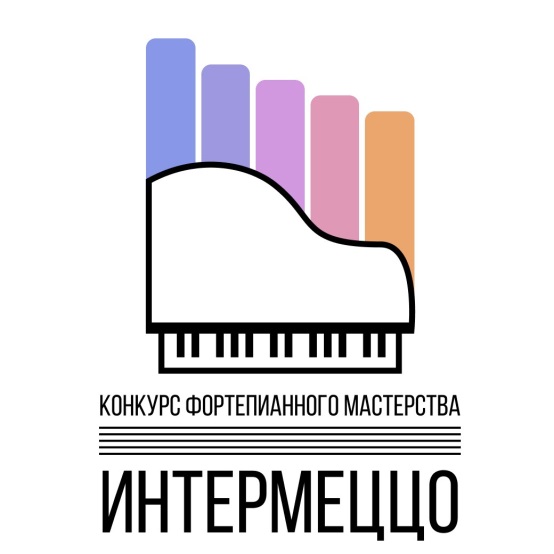 г.o. Воскресенск        2024 годОбщие положенияI Открытый фестиваль-конкурс фортепианного мастерства «Интермеццо» (далее-конкурс) является масштабной культурной акцией, содействующей раскрытию творческого потенциала детей, молодежи и взрослых, повышению их культурного уровня.УЧРЕДИТЕЛИ И ОРГАНИЗАТОРЫ ФЕСТИВАЛЯ-КОНКУРСА: Управление культуры Администрации городского округа Воскресенск.  МУ «Концертно-выставочный зал».ЦЕЛИ И ЗАДАЧИ ФЕСТИВАЛЯ-КОНКУРСА:3.1.   Популяризация занятия творчеством.3.2.   Выявление и развитие талантливых исполнителей.3.3. Формирование эстетического вкуса исполнителей и зрителей на примерах лучших творческих коллективов и исполнителей.3.4.  Обмен творческим опытом между исполнителями. УЧАСТНИКИ ФЕСТИВАЛЯ-КОНКУРСА:В фестивале принимают участие учащиеся ДМШ и ДШИ, студенты Ссузов муниципальных образований Московской области.ПОРЯДОК И УСЛОВИЯ ПРОВЕДЕНИЯ:5.1. Фестиваль-конкурс проводится по следующим номинациям:- Фортепиано - Общее фортепиано 5.2. Конкурсы в каждой номинации проводятся по возрастным группам:- первая - от 6 до 9 лет; - вторая - от 10 до 12 лет;- третья - от 13 до 15 лет;- четвёртая- от 16 до 22 лет;5.3. Конкурсы в номинации «фортепиано» и «общее фортепиано» проводятся по категориям:- солисты;- ансамбли;- учитель-ученик;- концертмейстерское искусство;  5.4. Требования к участникам:- в номинации «фортепиано» участник исполняет 2 разнохарактерных произведения, продолжительность конкурсного выступления не должна превышать 7-8 минут.Для категорий ансамбль, учитель-ученик, концертмейстерское искусство участник исполняет 1 произведение. Продолжительность выступления не должна превышать 5-6 минут.- в номинации «общее фортепиано» участник исполняет одно произведение.Продолжительность выступления не должна превышать 5-6 минут.ОЦЕНКА ВЫСТУПЛЕНИЯ И НАГРАЖДЕНИЕ:6.1. Для оценки выступлений участников фестиваля-конкурса создается жюри, состав которого оглашается на конкурсном просмотре.  6.2. Жюри оценивает выступление участников по следующим критериям:  -  выразительность, эмоциональность, стилистическая точность;  -  техническая сложность репертуара;  -  соответствие исполняемого репертуара возрасту участника;  -  общая сценическая культура (внешний вид, поведение на сцене);  - уровень мастерства, владение выбранной техникой, оригинальность замысла, его художественное воплощение;6.3. Жюри определяет лауреатов 1, 2 и 3 степени по каждой номинации в каждой возрастной группе. Гран-при присуждается один на весь конкурс. Специальный приз от членов жюри- фортепианного дуэта «Интермеццо», присуждается лучшему фортепианному ансамблю.6.4.  Жюри имеет право:-  не присуждать гран-при и отдельные призовые места;-  делить призовые места между несколькими конкурсантами;-  присуждать специальные призы.6.5. Все участники фестиваля-конкурса получают диплом «За участие». 6.6. Дипломы лауреатов и Гран-при вручаются на Гала-концерте фестиваля-конкурса.6.7. Решение жюри является окончательным и пересмотру не подлежит.  УСЛОВИЯ УЧАСТИЯ В ФЕСТИВАЛЕ-КОНКУРСЕ:7.1. Для участия в конкурсе необходимо подать заявку по форме согласно Приложению 1, утвержденную руководителем учреждения, до 30 января 2024 года в соответствующей номинации по электронной почте: Concurs_Intermezzo2024@mail.ru Concurs_Intermezzo2024@mail.ru тел. 8-496- 44-2-82-95. В теме письма указывайте номинацию и категорию (солист, ансамбль и т.д.)7.2. Заявка на участие и согласие на обработку персональных данных согласно Приложению 2, принимаются строго в печатном виде, в формате PDF и Word, с подписью ответственного лица. Заполненные документы от руки и их фото к рассмотрению не принимаются. ФИНАНСОВЫЕ УСЛОВИЯ: 8.1. За участие в фестивале-конкурсе взимается организационный взнос, оплата которого производится на расчетный счет МУ «Концертно-выставочный зал»:- солисты – 700 руб.- дуэт – 900 руб.-учитель-ученик- 600 руб.-концертмейстерское искусство- 600 руб.8.2. Финансовые средства, поступившие на расчетный счет МУ «Концертно-выставочный зал», расходуются на организацию и проведение I Открытого фестиваля-конкурса фортепианного исполнительства «Интермеццо».8.3. Все расходы на проезд и питание участников фестиваля-конкурса, преподавателей, руководителей коллективов, концертмейстеров и родителей осуществляются за счет направляющей стороны.8.4. Оплата производится строго по квитанции до 30 января 2024 года по безналичному расчету. В случае отказа от участия в конкурсе денежные средства не возвращаются.8.5. Квитанция об оплате направляется на адрес электронной почты: Concurs_Intermezzo2024@mail.ru . 8.6. Реквизиты для оплаты организационного взноса за участие в фестивале-конкурсе:Место, время и дата проведения - номинация «фортепиано соло» - 2 марта 2024 в 11.00 часов М.О. г. Воскресенск ул. Советская д.8 МУ «Концертно-выставочный зал»;- номинация «фортепиано дуэт» - 2 марта в 14.00 часов М.О. г. Воскресенск ул. Советская д.8 МУ «Концертно-выставочный зал»;- Гала-концерт и награждение победителей: 2 марта в 18.00; Московская область, г. Воскресенск, ул. Советская, д.8, МУ «Концертно-выставочный зал».Приложение 1АНКЕТА – ЗАЯВКАна участие в I Открытом фестивале-конкурсе фортепианного мастерства«Интермеццо»Номинация   _________________________________________________________________Город/округ ____________________________________________________________Организация/ учреждение (наименование по уставу)  ___________________________________________________________________________Ф.И.О. солиста (полностью)_________________________________________________________________________________________________________________________________Ф.И.О. участников (учитель-ученик, концертмейстерское искусство, дуэт)  ____________________________________________________________________________Дата, месяц и год рождения ____________________________________________________Возрастная группа ____________________________________________________________Программа выступления (название, автор музыки, текста, время звучания каждого номера) _____________________________________________________________________________Ф.И.О. преподавателя/руководителя  (полностью) __________________________________________________________________Ф.И.О. иллюстратора  (полностью) __________________________________________________________________Наименование учебного заведения (полностью) __________________________________________________________________Адрес и телефон учебного заведения (полностью) __________________________________________________________________Контакты (телефоны, e-mail) ____________________________________________________«______» ______________2023 годПодпись руководителя     __________________________Приложение 2Письменное согласиена обработку персональных данных участника и плательщикаЯ, _______________________________________________________________,                                     (Ф.И.О. представителя)______________________________________________________________________                                                  (Ф.И.О. несовершеннолетнего ребенка)______________________________________________________________________,(данные документа, удостоверяющего личность ребенка, сведения о дате выдачи документа и выдавшем его органе)        Согласен (-а) на обработку своих персональных данных и персональных данных своего ребенка МУ «Концертно-выставочный зал», расположенного по адресу: 140200, Московская область, г. Воскресенск, ул. Советская, .8, в целях качественного исполнения взаимных обязательств между МУ «Концертно-выставочный зал» и _____________________________________________________________________(Ф.И.О. несовершеннолетнего участника либо законного представителя несовершеннолетнего участника)Персональные данные плательщика:Ф.И.О.;контакты: номер телефона и е-mail предоставлены добровольно и лично.Я согласен (-а) на обработку своих персональных данных и персональных данных своего ребенка с использованием средств автоматизации и без использования таких средств в сроки, определенные интересами МУ «Концертно-выставочный зал», даю свое согласие на совершение следующих действий с моими персональными данными и персональными данными моего ребенка: сбор, систематизация, накопление, хранение, уточнение (обновление, изменение), использование, блокирование, уничтожение. В случае неправомерных действий или бездействия оператора МУ «Концертно-выставочный зал» настоящее согласие может быть отозвано мной заявлением в письменном виде. Я информирован (-а) о своем праве на уничтожение персональных данных обо мне и о моем ребенке. _____________________________________________________________________         (подпись)                       (расшифровка подписи)                                    (дата)СОГЛАСОВАНОНачальник Управления культурыАдминистрации городского округа Воскресенск Московской области_____________Е.В. БаклушинаУТВЕРЖДАЮ  ДиректорМУ «Концертно-выставочный зал»__________________ Ж.А. МишинаПолное наименованиеМуниципальное учреждение «Концертно-выставочный зал» 140204, Московская область, г. Воскресенск, ул. Советская, д. 8.  Тел. 8(496) 442-82-95   Эл. почта: mu-kvz@mail.ruСокращенное наименованиеМУ «Концертно-выставочный зал»РеквизитыМуниципальное учреждение "Концертно-выставочный зал"Назначение платежаПолучатель МУ «Концертно-выставочный зал».   (Орг. взнос фестиваль-конкурс «Интермеццо») В поле назначение платежа платежного поручения дополнительно указывается:- КЦ ППДД, КД 90300000000000000130;Ф.И.О. участникаНазвание коллектива Количество участниковУчреждениеОкруг, город, село